Cardápio Colégio São José – Maio 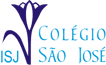 A refeições (lanche da manhã e almoço) e o suco são retirados pelos alunos diretamente no balcão.Lanches da manhã e da tarde – Todos os dias é servido suco ou leite achocolatado, fruta e opção de bolacha salgada e doce.Saladas de alface e tomate. O cardápio poderá sofrer alterações de acordo com a disponibilidade dos alimentos.Karina TranjanNutricionista – CRN 1865901/0502/0503/05LANCHE DA MANHÃ-------------Mini broa com queijo brancoPão de forma com requeijãoPão de queijoALMOÇOFERIADOArroz e feijãoPanqueca de frangoBatata palhaSalada Fruta Parafuso ao sugoTirinhas de carnePepinoSalada Fruta LANCHE DA TARDE--------------Mexicano Barrinha de cerealPão de ovo com peito de peruGelatina de cereja06/0507/0508/0509/0510/05LANCHE DA MANHÃPão francês com requeijãoMisto frioPão de cará com geleiaPão francês com manteigaIogurte de frutaBisnaguinha com queijoALMOÇOArroz e feijãoCubinhos de frangoCreme de milhoFruta  Feijoada kidsSalada FrutaArroz e feijãoIsca de peixeSalada de legumesFruta Lasanha de presunto e queijo ao sugoCubinhos de carneChuchuSalada FrutaArroz e feijãoStrogonoff de frangoBatata palhaSalada Fruta LANCHE DA TARDEPão de cará com queijoBiscoito de banana com canelaEsfiha de carneGelatina de morangoPão de ovo com manteigaBolo de cenouraBisnaguinha com requeijãoDoce de leite de colherMexicanoPolvilho 13/0514/0515/0516/0517/05LANCHE DA MANHÃPão francês com requeijãoMisto frioPão de cará com geleiaPão francês com manteigaIogurte de frutaBisnaguinha com queijoALMOÇOArroz e feijãoBife de panelaPolenta moleSalada Fruta Arroz e feijãoFrango cremosoBatatinhaSalada FrutaTalharim ao molho rosêTirinhas de carneEspinafreSalada Fruta Arroz e feijãoFrango assadoBatata soutêSalada Fruta Arroz e feijãoQuibe de fornoLegumes na manteigaSalada Fruta LANCHE DA TARDEBisnaguinha com peito de peruPé de moçaPão de batata de presunto e queijoGelatina de uvaPão francês com manteigaBolo de cocoBroa com requeijãoMousse de chocolatePão de queijo Iogurte de morango 20/0521/0522/0523/0524/05LANCHE DA MANHÃPão francês com requeijãoMisto frioPão de cará com geleiaPão francês com manteigaIogurte de frutaBisnaguinha com queijoALMOÇOArroz e feijãoFrango xadrezSaladaFruta  Linguini à parisienseTirinhas de carnePepinoSalada FrutaArroz e feijãoFilé de frangoMix de batatasSalada Fruta Arroz e feijãoEscondidinho de carne secaCouveSaladaFruta Arroz e feijãoPeixe assadoMandioquinha soutêSalada Fruta LANCHE DA TARDEPão de forma com presuntoWafer de chocolateMini pizzaGelatina de framboesaPão de cará com manteigaBolo formigueiroPão francês com requeijãoDanoninho caseiro de morangoSanduíche de atumPipoca 27/0528/0529/0530/0531/05LANCHE DA MANHÃPão francês com requeijãoMisto frioPão de cará com geleia---------------------------ALMOÇOArroz e feijãoCarne moída à jardineiraSalada Fruta Arroz e feijãoFrango à pizzaioloBatata palhaSalada Fruta Arroz e feijãoBife de panelaCenoura soutêSalada FrutaFERIADOAULA SUSPENSALANCHE DA TARDEPão francês com friosSurpresa Croissant de frangoGelatina de abacaxiPão de cará com manteigaBolo de milho-------------------------------